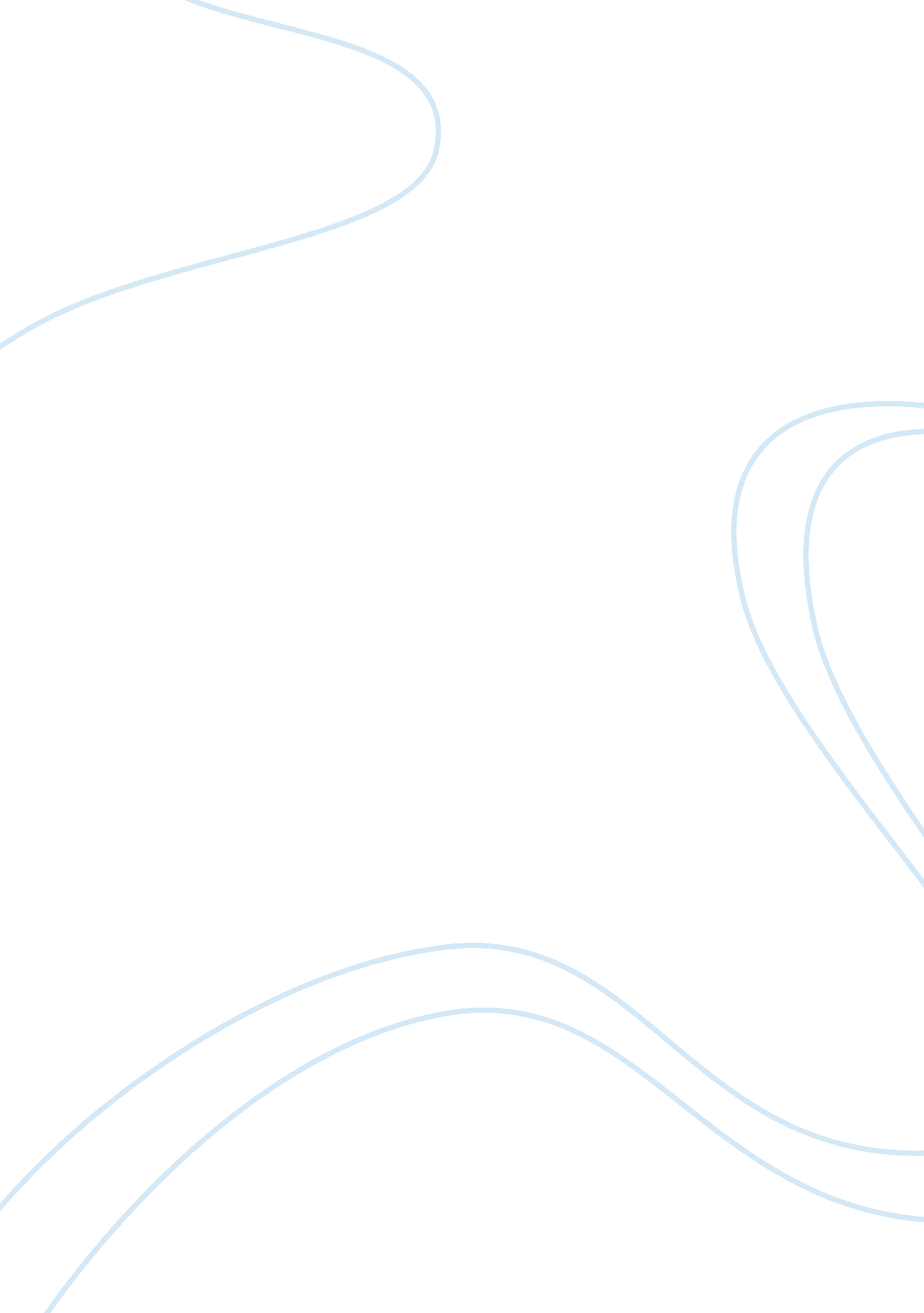 Buying a house: 5 things to do to choose the right sectorEducation, Learning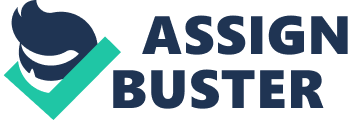 Buying a house: 5 things to do to choose the right sector You may have already been told, but again, to be successful in real estate, you have to choose the right sector. It is he who determines if your property will take a little, a lot or not at all value! But how to choose the right sector? Here are 5 things to do to find the perfect place. Watch Google Street view maps are handy, but they do not tell you everything. To choose the right sector, allow time for a complete tour of the neighborhood that interests you. Scrutinize the horizon and be attentive. Check if there are things that could bother you or please you in the neighborhood . If the sight of an electric pylon or the presence of a factory just a few blocks away, you will have to take this into account when making your decision. These elements are unlikely to disappear from the landscape overnight. Feel Admit that it’s a shame to have to leave the windows of the house closed during the summer because the factory of the corner produces foul smells. If you do not want to be bothered by the year, return a few times to breathe the air of the district before buying. If possible, do it at different times of the day to get a good idea. This is a detail that may seem insignificant at first sight, but after several years of enduring unpleasant fumes, many homeowners see red. How many times have groups of citizens complained about a smelly business that rotted their lives? Listen Look out, there may be a road, a business, a playground or a noisy neighbor in the corner. Again, it is good to come back at different times of the day or week to see the frequency and intensity of the noise. If there is a public parking lot right next to the house that you covet, it’s obvious that there will be some back and forth. Are you ready to endure this scum? To question If you think that the owner lacks objectivity, do not hesitate to question some neighbors before buying. What do they say about the quality of life in the neighborhood? Have they identified irritants that would discourage them from buying in this area? Are they aware of a situation that could eventually devalue the neighborhood ? It may be intimidating to conduct this type of investigation, but remember that you invest a large amount in the purchase of a property, it is better to make the best choice. Assess How far is this sector from services such as the grocery store, the school, the pharmacy, the hospital? How long can you go to downtown or work? Will you spend your life in traffic? Does the neighborhood meet your needs and those of your family? Take stock of the information you have gathered and weigh the advantages and disadvantages of the sector before buying. Take out your crystal ball to try to predict how the neighborhood will develop. Is this a place that will be in demand in the next few years? 